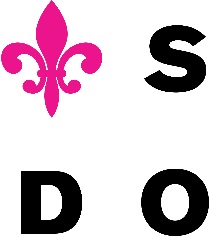 Č. objednávky:	Vyřizuje:	xxxxTelefon:	Mobil:	xxxxFax:	E-mail:	xxxxDatum:	12.12.2017Vážení,objednáváme u Vás hoboj Buffet Crampon Prestige BC 3643G-2-0 Green line, C hoboj, automat, 3. oktávová klapka, f klapka pro levou ruku, ladění 440/443 Hz, vč. příslušenství a pouzdra dle Vaší nabídky ze dne 18. 10. 2017 v ceně 199.990,- Kč vč. DPH zodpovědná osoba:			Správce rozpočtu:			Příkazce operace: